Утверждена									приказом директораот 03.07.2015 № 206-ОДДолжностная инструкция кладовщика1.Общие положения 1.1.Настоящая должностная инструкция разработана в соответствии с Квалификационным справочником профессий рабочих, которым устанавливаются месячные оклады, утв.Постановлением Госкомитета СССР по труду и социальным вопросам и ВЦСПС от 20.02.1984г.№58/3-102 (в ред.от 24 ноября 2008г.), с Постановлением Минтруда РФ от 10 ноября 1992г.№31 (ред.от 24.11.2008) «Об утверждении тарифно-квалификационных характеристик по общеотраслевым профессиям рабочих»; при составлении инструкций учтены Трудовой кодекс РФ, Закон РФ от 30 июня 2006г.№ 90-ФЗ и иные нормативные акты, регулирующие трудовые отношения в Российской Федерации.1.2.Назначение, перемещение и увольнение кладовщика осуществляется приказом директора ГБОУ СОШ №10.1.3.Кладовщик непосредственно подчиняется и выполняет рекомендации заведующего, завхоза, старшей медсестры детского сада  по вопросам соблюдения санэпидрежима.1.4.На должность кладовщика принимаются лица не моложе 18 лет, имеющие среднее образование  и стаж работы не менее 1 года.1.5.Кладовщик является материально ответственным лицом.1.6.Своевременно проходит медицинский осмотр, следит за состоянием   своего здоровья.1.7.В своей деятельности кладовщик руководствуется:- Уставом и локальными нормативными актами д/с, правилами внутреннего трудового распорядка;- санитарно-эпидемиологическими правилами и нормативами СанПиН 2.4.1.3049-13 «Санитарно-эпидемологическими требованиями к устройству, содержанию, и организации режима работы дошкольных образовательных организаций»» (Постановление  Главного  государственного санитарного врача РФ от 15.05.2013 №26)- правилами и нормами охраны труда, техники безопасности и противопожарной защиты;- настоящей инструкцией и Трудовым договором.Рабочая неделя работника составляет 40 часов. Продолжительность очередного отпуска 28-календарных дней.Кладовщикдолжензнать:- Санитарно-гигиенические  требования к содержанию детского сада.- Правила охраны труда, техники безопасности и противопожарной безопасности.      - Порядок действий в экстремальной ситуации.2.Должностные обязанности2.1. Получает продукты с базы согласно накладной, осуществляет взвешивание и сырой бракераж продуктов.2.2.Ведет учет сроков реализации продуктов.2.3.Выдает продукты питания работникам пищеблока по весу, указанному в меню-раскладе.2.4.Участвует в составлении меню-раскладки, обеспечивает необходимый набор продуктов на 10 дней.2.5.Сортирует и регулярно перебирает овощи.2.6.Обеспечивает надлежащее состояние кладовых.2.7.Контролирует соблюдение норм расхода на одного ребенка.2.8.Обеспечивает правильное хранение продуктов.2.9.Ведет документацию по учету продуктов, регулярно представляет ее на подпись руководителю.3.Права3.1.На права, предусмотренные ТК РФ, Федеральным Законом Российской Федерации от 29.12.2013г г. № 273-ФЗ «Об образовании в Российской Федерации», Уставом ГБОУ СОШ №10, Коллективным договором, правилами внутреннего трудового распорядка и другими локальными актами организации.3.2.Вносить предложения по улучшению организации обеспечения и содержания продуктов питания.3.3.Требовать от администрации  организации создания условий, необходимых для выполнения профессиональных обязанностей..3.4.Участвовать в работе коллегиальных органов самоуправления организации.4.Ответственность4.1. За продукты питания, хранящиеся в кладовой.4.2.За своевременную реализацию продуктов питания.4.3. За противопожарную безопасность и соблюдение правил техники безопасности. 4.4.За соблюдение всех обязанностей, возложенных настоящей инструкцией.4.5.За неисполнение или ненадлежащее исполнение без уважительных причин Устава и правил внутреннего трудового распорядка, иных локальных нормативных актов, должностных обязанностей, установленных настоящей инструкцией, кладовщик несет дисциплинарную ответственность в порядке, определенном трудовым законодательством РФ.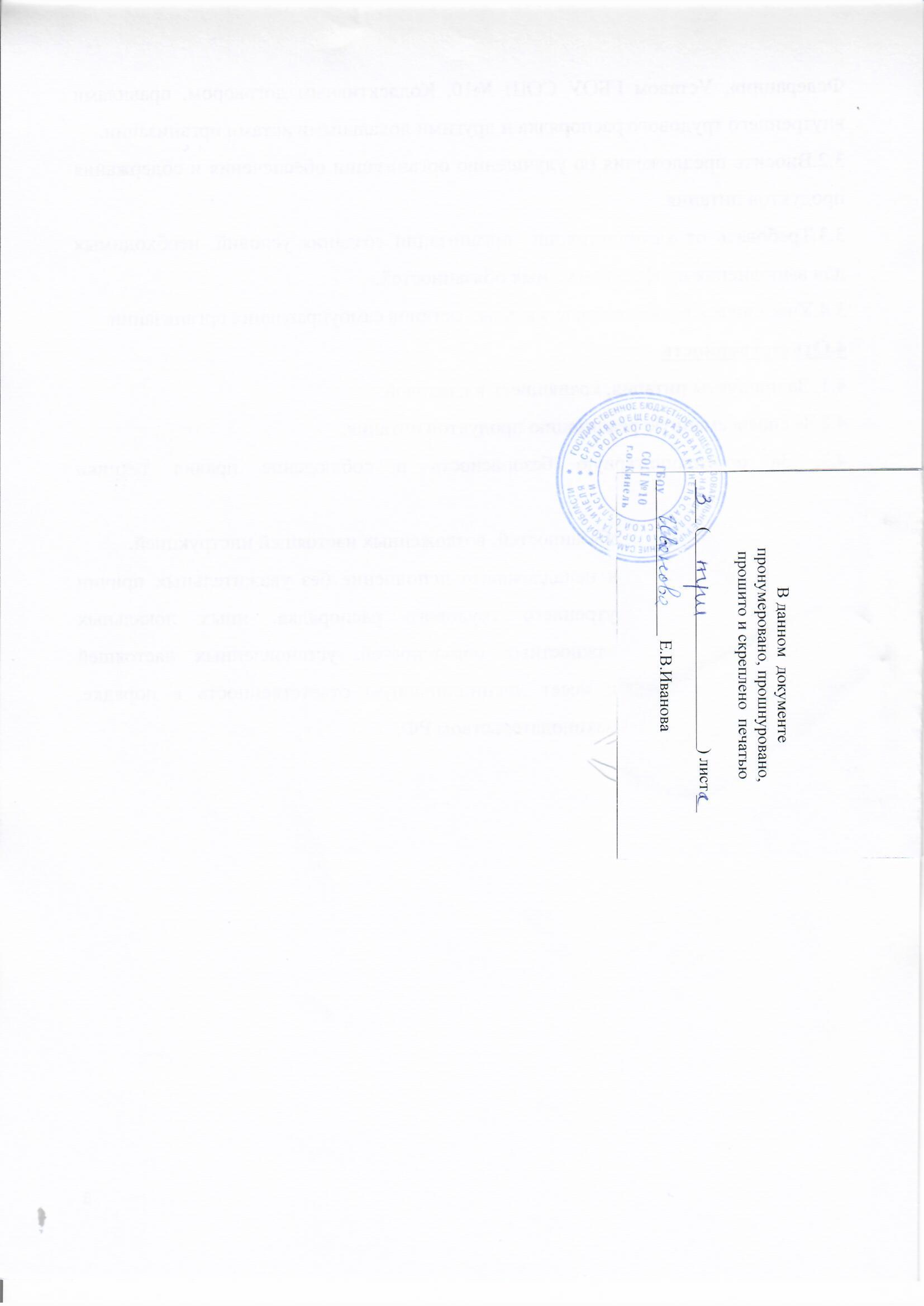 